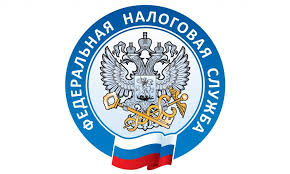 С 2022 года вводится новый порядок предоставления льгот по налогу на имущество организаций     Со следующего года организации, которые имеют право на льготы по налогу на имущество организаций в отношении объектов, налоговая база по которым определяется как их кадастровая стоимость, вправе представить в налоговый орган по своему выбору соответствующее заявление о налоговой льготе и подтверждающие документы.    Форма указанного заявления утверждена приказом ФНС России от 09.07.2021 № ЕД-7-21/646@. По результатам его рассмотрения налоговый орган направляет налогоплательщику уведомление о предоставлении льготы либо мотивированное сообщение об отказе в этом способом, указанным в заявлении.     Если организация не представила заявление о предоставлении льготы или не сообщила об отказе от её применения, то льгота предоставляется на основании сведений, полученных ФНС России в соответствии с федеральными законами начиная с налогового периода, в котором у налогоплательщика возникло право на неё (п. 8 ст. 382 НК РФ).